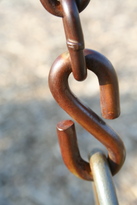 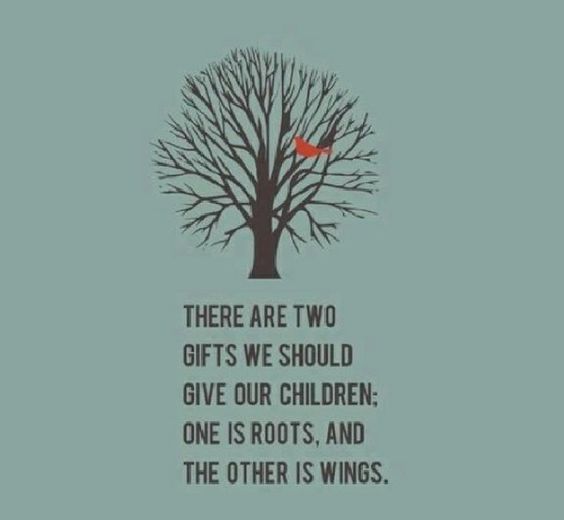 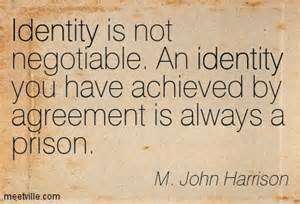 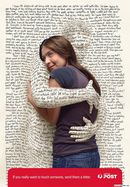 TITLE